ПОЛОЖЕНИЕо проведении открытого Первенства г.Уфы по лыжным гонкам  среди юношей и девушек 2004 – 2009 г.р.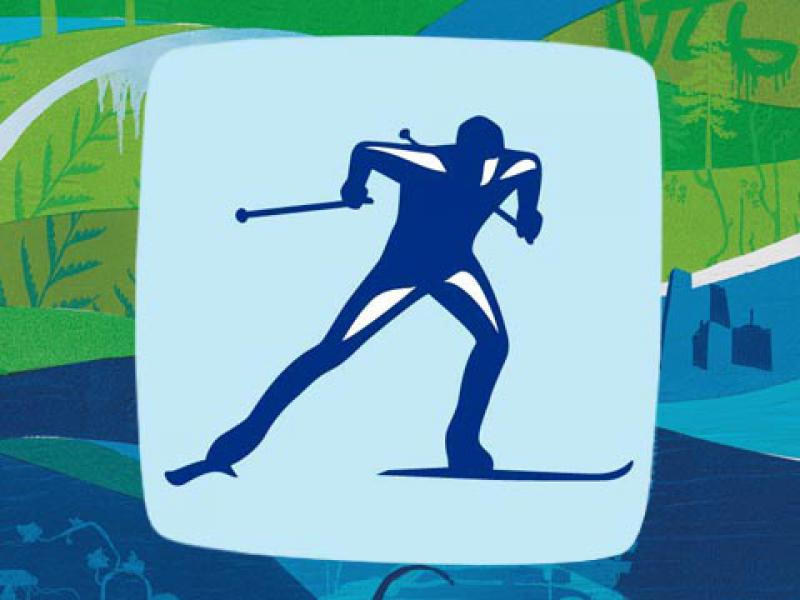 г. Уфа-2020 г.1. Общие положения. Цели и задачи                Соревнования проводятся с целью:- дальнейшего развития и популяризации лыжного спорта в городе Уфе и Республике Башкортостан, повышения спортивного мастерства;- привлечение взрослого населения города Уфа и Республики Башкортостан, молодежи к систематическим занятиям лыжным спортом;- пропаганда здорового образа жизни, физической культуры и спорта и повышение их роли в жизни каждого человека;- выявления сильнейших спортсменов для комплектования сборных команд на участие в вышестоящих соревнованиях.2. Место и сроки проведения     Место проведения соревнования: г.Уфа,   СОК «Биатлон»  или ЦПК и О им. М. ГафуриСоревнования проводятся: 01-02 февраля 2020 г. Начало соревнований 11.00.  3. Организаторы соревнований.      Общее руководство соревнований осуществляет Управление по физической культуре и спорту ГО г. Уфа Республики Башкортостан. Непосредственное проведение соревнования возлагается на МАУ «Центр развития  спорта» г. Уфа Республики Башкортостан, Федерацию лыжных гонок города Уфа и главную  судейскую коллегию, утвержденную УФК Администрации ГО г. Уфа Республики Башкортостан в составе:Главный судья: Кравчук Вячеслав Михайлович тел: 8917-491-35-47 Главный секретарь: Пешков Вадим Николаевич : 898725222004. Требования к участникам соревнований и условия допуска.       К участию в лыжных соревнованиях допускаются, юноши и девушки 2004-2005 г.р., мальчики и девочки 2006-2010 г.р.  имеющие допуск врача. Все участники должны иметь при себе:- документ, удостоверяющий личность (копия).-полиса страхования жизни и здоровья от несчастных случаев;- заявку на участие в соревнованиях, с допуском врача физкультурного диспансера;5. Программа мероприятия.      01 февраля 2020 г. Индивидуальная гонка, классический стиль.   Старт 11.00возрастная группа 2004 – 2005 г.р. юноши 5 км., девушки 3 км. возрастная группа  2006 – 2007 г.р. мальчики 3 км.,  девушки 3 км.возрастная группа  2008 – 2009 г.р. и младше мальчики 2 км., девочки 1 км.       02 февраля 2020 г. Гонка преследования, свободный стиль.  Старт 11.00возрастная группа 2004 – 2005 г.р. юноши 5 км., девушки 3 км. возрастная группа  2006 – 2007 г.р. мальчики 3 км.,  девушки 3 км.возрастная группа  2008 – 2009 г.р. и младше мальчики 2 км., девочки 1 км.6. Подведение итогов и награждение.     Соревнования проводятся по действующим правилам для соревнований по лыжным гонкам. Победители и призеры определяются по лучшему техническому результату показанному участниками  на дистанциях в каждой возрастной группе.  Победители и призеры награждаются медалями и грамотами, учрежденными Управлением по физической культуре и спорту Администрации городского округа город Уфа Республики Башкортостан в каждой возрастной группе.7. Условия финансирования       Расходы, связанные с приобретением наградной продукции ( медали и грамоты ) по медицинскому обслуживанию, заработной платой судьям  несет МАУ «Центр развития спорта» г. Уфы. Расходы по проезду, проживанию, обеспечения питанием участников осуществляются за счет командирующих организаций.8. Обеспечение безопасности.     В целях обеспечения безопасности участников и зрителей, соревнования разрешается проводить на спортивных сооружениях, принятых к эксплуатации государственными комиссиями, при условии наличия актов технического обследования готовности сооружения к проведению мероприятий. За обеспечение безопасности участников ответственность несут главная судейская коллегия и тренеры-представители команд.9. Страхование участников.      Участие в соревнованиях допускаются только при наличии договора (оригинала) о страховании жизни и здоровья от несчастных случаев. Участники, не имеющие договора о страховании, к соревнованиям не допускаются.10. Подача заявок на участие.           Заявки подаются согласно установленной формы,  30 января 2020 г.  на сайт  «orgeo.ru». а также по тел. 8347 215-45-37.     Тел. для справок: 8917-491-35-47   Кравчук В.М.Данное положение является официальным вызовом на соревнования.